GIORNATA MONDIALE DEI NONNI E DEGLI ANZIANI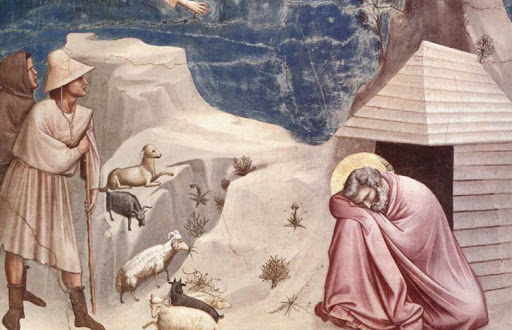 PREGHIERATi rendo grazie, Signore,per il conforto della Tua presenza:anche nella solitudine,sei la mia speranza, la mia fiducia;fin dalla giovinezza, mia roccia e mia fortezza tu sei!Ti ringrazio per avermi donato una famigliae per la benedizione di una lunga vita.Ti ringrazio per i momenti di gioia e di difficoltà,per i sogni realizzati e quelli ancora davanti a me.Ti ringrazio per questo tempo di rinnovata fecondità a cui mi chiami.Accresci, o Signore, la mia fede,rendimi uno strumento della tua pace;insegnami ad accogliere chi soffre più di me,a non smettere di sognaree a narrare le Tue meraviglie alle nuove generazioni.Proteggi e guida papa Francesco e la Chiesa,perché la luce del Vangelo giunga ai confini della terra.Manda il Tuo Spirito, o Signore, a rinnovare il mondo,perché si plachi la tempesta della pandemia,i poveri siano consolati e termini ogni guerra.Sostienimi nella debolezza,e donami di vivere in pienezzaogni istante che mi doni,nella certezza che sei con me ogni giornofino alla fine del mondo. Amen.